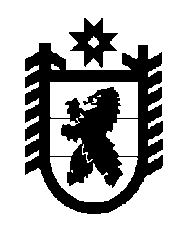 Российская Федерация Республика Карелия    РАСПОРЯЖЕНИЕГЛАВЫ РЕСПУБЛИКИ КАРЕЛИЯВнести в состав Совета при Главе Республики Карелия по содействию развитию гражданского общества и правам человека (далее – Совет), утвержденный распоряжением Главы Республики Карелия                 от  25 июля 2018 года № 423-р (Собрание законодательства Республики Карелия,  2018, № 7, ст. 1458),  следующие изменения:1) включить в состав Совета Мореходова С.В. – ведущего специалиста Министерства национальной и региональной политики Республики Карелия, назначив его секретарем Совета; 2) назначить Титова А.Ф. – члена Общественной палаты Российской Федерации, заместителем председателя Совета (по согласованию);3) исключить из состава Совета Крутикову И.А.           ГлаваРеспублики Карелия                                                            А.О. Парфенчиковг. Петрозаводск25 марта 2019 года№ 160-р